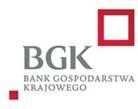 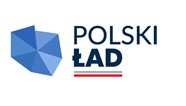 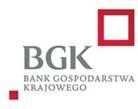 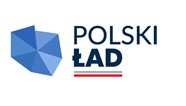 Formularz ofertyDane wykonawcy:W odpowiedzi na ogłoszone Postępowanie zakupowe, składamy ofertę na zadanie pn.: „Remont konserwatorski wnętrza kościoła parafialnego p.w. Niepokalanego Serca Maryi w Warlubiu”Oferujemy wykonanie całości zamówienia za:Cena oferty netto:…………………………………………………………………złPodatek VAT … % ……………………………………………………………….złCena oferty brutto: ………………………………….………………..złCena oferty brutto słownie………………………………………………………………………………………………………………………………………………………….Oświadczam, że udzielam gwarancji na wykonane roboty na okres  miesięcy.Po zapoznaniu się z treścią Postępowania zakupowego, warunkami Zamawiającego, opisem przedmiotu zamówienia, dokumentacją techniczną, planowanymi warunkami prowadzenia przyszłych prac, oświadczamy, że całość zamówienia będziemy w stanie zrealizować i zakończyć w terminie do dnia 30 listopada 2024 roku. Oświadczamy, że zapoznaliśmy się z treścią Postępowania Zakupowego i nie wnosimy do niego zastrzeżeń oraz zdobyliśmy informację konieczne i niezbędne do przygotowania oferty. Oświadczamy, że zapoznaliśmy się z opisem przedmiotu zamówienia i dokumentacja techniczną załączoną do Postępowania zakupowego.Oświadczamy, że uważamy się za związanych niniejszą ofertą na czas wskazany w Postępowaniu zakupowym tj. 30 dni. Oświadczamy, że załączony do Postępowania zakupowego projekt umowy został przez nas zaakceptowany i zobowiązujemy się w przypadku wyboru naszej oferty do zawarcia umowy na wyżej wymienionych warunkach w miejscu i terminie wyznaczonym przez Zamawiającego. Oświadczam, że akceptujemy warunki płatności określone przez Zamawiającego.Oświadczam, że:Posiadam uprawnienia do wykonywania określonej działalności lub czynności, jeżeli przepisy prawa nakładają obowiązek ich posiadania Posiadam wiedzę i doświadczenie w zakresie wykonania niniejszego zadania.Dysponuję odpowiednim potencjałem technicznym oraz osobami zdolnymi do wykonania zamówienia. Znajduję się w sytuacji ekonomicznej i finansowej zapewniającej wykonanie zamówienia we wskazanych terminach.Załącznikami do niniejszej oferty są następujące dokumenty:…………………………………………………………………………………………………………………………………………………………………………………………………………………………………………………………………………………………………………………………………………………………………………………………………………………………………………………………………………………………………………NAZWA: NIP:WOJEWÓDZTWO:MIEJSCOWOŚĆ:KOD POCZTOWY:ADRES POCZTOWY (ULICA, NR DOMU I LOKALU):E-MAIL:TEL.:IMIĘ I NAZWISKO OSOBY UPOWAŻNIONEJ PRZEZ WYKONAWCĘ DO PODPISANIA UMOWY:WYKONAWCA REPREZENTOWANY PRZEZ: 